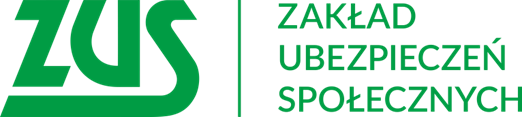 Skorzystaj z bezpłatnych szkoleń !!!Zakład Ubezpieczeń Społecznych  I Oddział w Łodzi zaprasza Państwa21 marca 2019 r.do udziału w bezpłatnych szkoleniach:09:00	Rozpoczynasz prowadzenie działalności gospodarczej - co powinieneś wiedzieć: ulga na start, mały ZUS - obowiązki wobec ZUS10:30	E-akta-skracamy czas przechowywania akt pracowniczych12:00	Renty rodzinneSzkolenia odbędą się w ZUS Inspektorat w Łowiczu ul. Kaliska 8 pok. 3Ze względu na ograniczoną ilość miejsc prowadzone są zapisy na szkolenie, które przyjmowane są pod numerem telefonu: tel.  46 830 17 01 bądź pod adresem
e-mail  szkolenia_lodz@zus.plNa szkolenie zapraszamy wszystkich chętnych zainteresowanych tematem.